Robotics Programming practice Quiz	2/29/2016		Name: __________________Matching (1 point each)__D__ motor[]	a) A construct use when you want to execute a section of code only when a condition is true.__F__ wait1Msec()	b) Something that results is a true or a false.__H__SensorValue[]	c) Something that can be used to calculate the distance a robot will travel._I___while		d) Used to select where so send power._A___if		e) Used to declare an integer type variable._K___else		f)  Has the program delay for a certain amount of time._B___Condition	g) Used to connect two conditions such that the result is true only if both conditions are true.__G__&&		h) Used to find the current value of a sensor.__J__||		i)  Used when you want to repeat a section of code.__C__Shaft Encoder	j) Used to connect two conditions such that the result is true If either or both conditions are true._E___int 		k) Used to define a section of code that is executed when a condition is false.	Short Answer (2 points each)	Evaluate the following:(10<8)                     ____FALSE_____(14>6) || (12<10) ___TRUE______(14>6) && (12<10)____FALSE____Sketch the path of a robot that the robot takes that completes the following code. Include dimensions. (5 Points)	Notes: The wheels are 2.75” in diameter.	When the motors are turning in opposite directions, the robot turns 1 degree for every 4 ticks.	(1 bonus point for calculating the distances, if you show your work)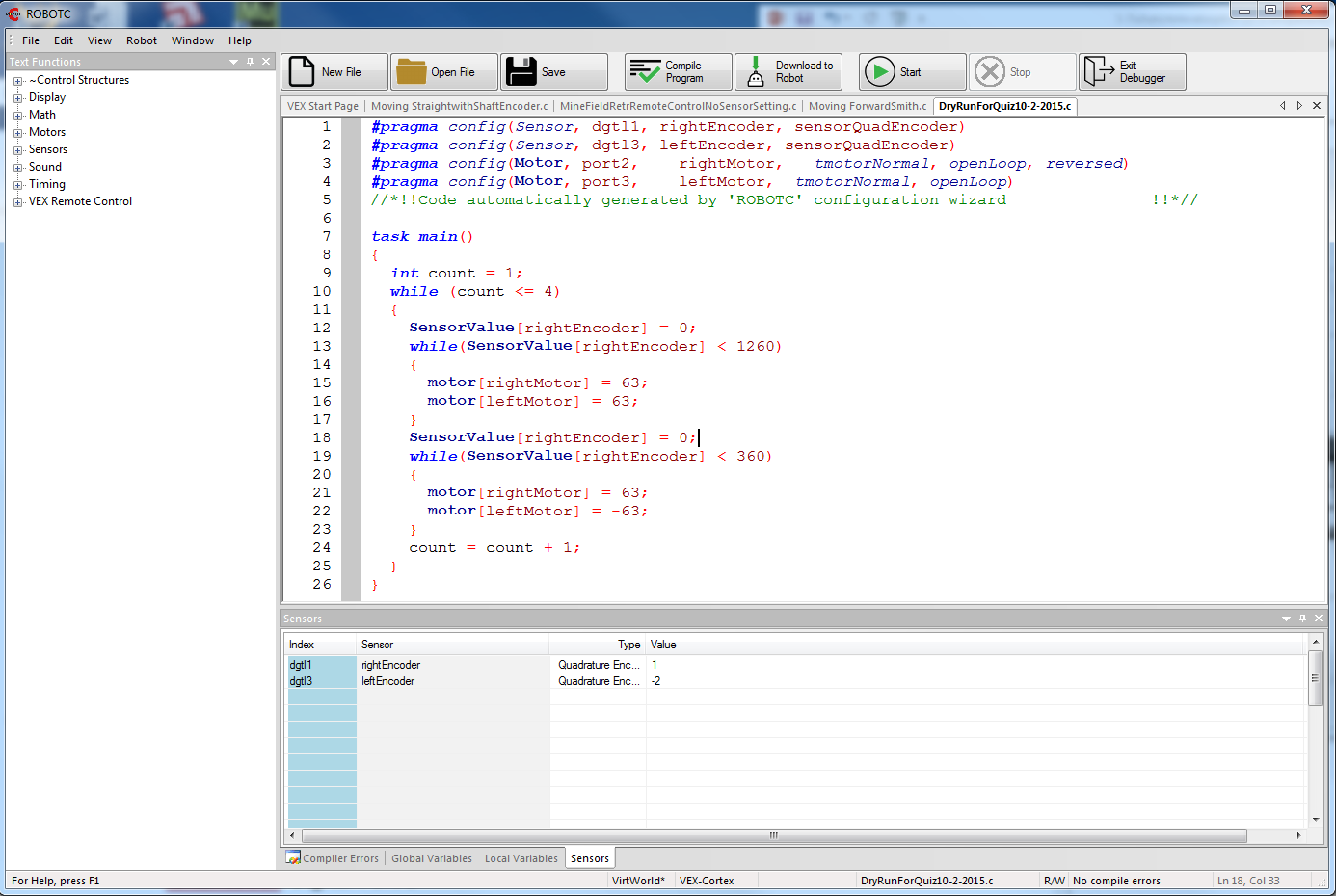 Robotics Programming practice  Quiz 2/29/2016Coding, on the computer: (10 points)	Create a robot with the following setup.		rightMotor: Motor Port 2		leftMotor: Motor Port 3		rightEncoder: Digital Port 1		leftEncoder: Digital Port 3	Virtual World Challenge: 		Using the VEX Squarebot		Utility -> Grand Challenge -> Start at Point A		Travel to the ‘Human-Computer Interaction Institute’ (Red circle in the far corner of the field) and back to point ‘A’.2 Points Extra Credit:	Travel through the building to get to the ‘Human-Computer Interaction Institute’.Demonstrate to Mr. SmithProgramming (5 Points = 100%)   ___ Program compiles (2 points)  ___ Header complete with names, description and date (1 points)  ___ Code is properly indented (1 points)  ___ Comments in the program describing the code (1 points)Performance____	Completed (5 Points)